
Олимпиадные задания по русскомуязыку в 4 классе.1.От существительных образуй глагол с частицей «ся»: пояс, правда, свет, свет, земля, луна, свобода.2. Объясни фразеологизмы:белены объелся - ………………………………………собаку съела -…………………………………………….Знать назубок - ……………………………………….За пояс заткнуть - …………………………………..После дождичка в четверг - ………………………………Плясать под чужую дудку - ………………………………3. разбери по составу глагол:слепить глаза – слепить игрушку;Скупить книги – скупой на ласку;4. Прочитай предложения. Найди ошибки. Запиши их верно.Повар посолил соль солью.___________________________________________________У Юры жил молодой котёнок.__________________________________________________На хрустальной люстре было много висячих висюлек.___________________________________________________5. Укажи признак, по которому слова сгруппированы.Арбуз, мяч, земля, апельсин, глобус, горошина –это…………………..Арбуз, папоротник, изумруд, ель, трава, зелёнка – это……………………………………..6. Выпиши слова, в котором есть  [й]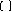  И вскользь мне бросила змея:« У каждого судьба своя!»Но я то знал, что так нельзя –Жить,  извиваясь и скользя.7. Вставь пропущенные буквы и определи падеж прилагательных.На ручей ряб… и пёстр…За листком летит листок,И струёй сух… и остр…Набегает холодок.8. Вставь пропущенные буквы и проверочные слова.Прим…рять друзей _____________________    зал…зать раны______________________Разв…вается флаг ______________________  отв..рить дверь______________________Зап…вать в хоре ________________________ ув…дать издали______________________9. К прилагательным подбери существительные с шипящими на конце.Красивая -………….                                Острый - ……………Чёрный - …………….                              Золотая - ……………..Колючий - …………….                            Ночная - ………………10. Вставь буквы и поставь ударение.Алф…вит, др…мота, кр…пива, щ…вель, кр…сивее, р…мень, к…л…метр, к…мбайнёр.